WILEY X® CELEBRATES 30 YEARS BY UNVEILING THREE NEW EYEWEAR STYLES FOR 2017New Additions to Active Lifestyle and Climate Control™ Series Combine Good Looks and Comfort With Absolute Premium Protection For a Range of ActivitiesWiley X® is expanding its line of advanced eyewear products offering Absolute Premium Protection with three new Rx-ready styles for 2017 — the company’s 30th year in business.  With two new styles joining Wiley X’s popular Active Lifestyle Series and one new addition to the innovative Climate Control™ Series (each with multiple frame/lens combinations), there is sure to be an ideal style for every wearer and activity.The WX Ignite and WX Nash are new to Wiley X’s Active Lifestyle Series.  These Rx-ready sunglasses are designed for men and women who work hard and play harder, with lightweight yet rugged frames with a rubberized nose bridge that provides a comfortable, secure fit even during high-sweat activities.  The hot new WX Ignite is offered in two versions.  Model #ACIGN09 combines a streamlined Matte Black frame with Polarized Blue Mirror lenses that provide excellent glare-cutting abilities and are great for driving, kayaking, fishing or any highly reflective environment.  The new WX Ignite also comes in a Black Ops edition (#ACIGN01) pairing a Matte Black frame with versatile Smoke Grey lenses — for an understated look and all-around performance. In fact, the Black Ops edition also meets MIL-PRF-32432(GL) Ballistic standards.The new WX Nash is offered in three configurations to suit a range of personal styles, needs and activities.  Model #ACNAS08 pairs a sleek Matte Black frame with Polarized Smoke Grey lenses that deliver excellent glare cutting performance and clear vision in a wide range of environments.  WX Nash Model #ACNAS09 pairs the same Matte Black frame with Wiley X’s Polarized Blue Mirror lenses. This combination is not only good looking; it provides excellent performance for fishing, boating and other watersports. Wiley X also offers a Black Ops edition (#ACNAS01) of the WX Nash, pairing Smoke Grey lenses with an understated, all-business Matte Black frame that meets MIL-PRF-32432(GL) Ballistic standards. Joining Wiley X’s innovative Climate Control family is the new-for-2017, Rx-ready WX Enzo, available in four unique frame/lens combinations.  Wiley X Climate Control sunglasses feature a patented soft, removable Facial Cavity™ Seal designed to block out wind, airborne debris and reflected light to create a comfortable, climate-controlled environment for the eyes during work and play.  WX Enzo Model #CCENZ07 features a Matte Black frame with bold-looking Polarized Emerald Mirror (Amber Tint) lenses that are ideal for wear around snow, water, roadways and other high-glare environments.  A Black Ops edition WX Enzo (#CCENZ01) matches an understated Matte Black frame with Smoke Grey lenses.  Wiley X also offers the WX Enzo with a Gloss Black frame and Clear lenses (#CCENZ03) that are ideal for work/safety wear and other situations where full light transmission is desired. WX Enzo model #CCENZ03D pairs versatile Smoke Grey lenses with a Gloss Black frame featuring Wiley X’s Rx Rim to accommodate wearers with the need for extended range prescription lenses.Whichever new Wiley X style people choose, they will receive the most advanced vision protection from a company that has led the industry for 30 years. All adult Wiley X sunglasses meet stringent ANSI Z87.1 High Velocity and High Mass Impact Safety standards, providing OSHA-grade protection for work, play and everyday life.  Almost all of Wiley X sunglasses are also Rx-ready using the company’s exclusive DIGIFORCE™ digital Rx lens technology, for superior prescription accuracy and unparalleled visual clarity over the widest possible field of vision.To learn more about these new-for-2017 styles from Wiley X — or the company’s extensive line of sunglasses offering Absolute Premium Protection — visit www.wileyx.com. Editor’s Note:  For hi-res images and releases, please visit our online Press Room at www.full-throttlecommunications.com.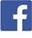 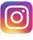 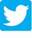 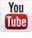 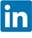 